Publicado en Barcelona, Madrid el 20/02/2020 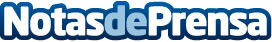 Escuelas de Barcelona y Madrid buscan en las matemáticas una ventaja competitivaSegún una investigación realizada por la Universidad de Quebec, las habilidades matemáticas "son el mejor predictor del éxito académico futuro, ya que el buen dominio de esta materia favorece el avance en otras áreas como son la lectura y la comprensión verbal". No es de extrañar, por lo tanto, que las matemáticas se hayan convertido en una de las principales áreas a cuidar por parte de los centrosDatos de contacto:Cristina Manrique933182650Nota de prensa publicada en: https://www.notasdeprensa.es/escuelas-de-barcelona-y-madrid-buscan-en-las Categorias: Educación Sociedad Madrid Cataluña Emprendedores Ocio para niños Universidades http://www.notasdeprensa.es